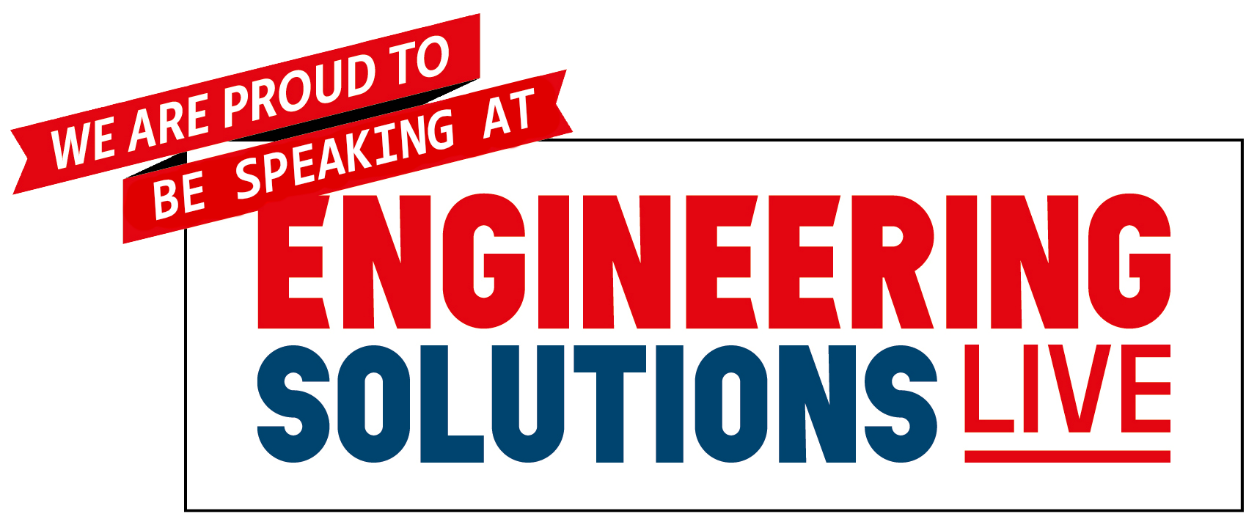 Dear [Customer First Name], We have some news… In March we will be hosting a conference seminar at the renowned Engineering Solutions Live.Engineering Solutions Live combines four complementary events: Engineering Materials Live, the FAST Show, Make Measurement Matter and PCB Design & Manufacturing Live to create a must-attend, single-day forum for all engineering, design and manufacturing professionals.Our session takes place between … in room …  and we will be talking on the topic of ... Whether you’re an existing client or just interested to learn more about us and the topic we will be speaking on, please accept our invitation to come along and listen to us/ improve your knowledge/ gain inspiration/ find out more about…Event Details 
Date: 9th September 2021 
Time: 8.30am – 2.30pm 
Location: British Motor Museum, Banbury Road, Gaydon, Warwickshire, CV35 0BJBy attending Engineering Solutions Live you will have access to a number of technical workshop sessions led by industry thought leaders, the chance to network with your industry peers, and what’s more, joining us will be over 100 other market-leading engineering and manufacturing suppliers and solution providers for you to visit. So, don’t miss out on this unique opportunity to keep up to date with industry trends and thrive in the years ahead.Entry and parking are free-of-charge for all visitors. What’s more, you’re ticket to Engineering Solutions Live also gives you full access to the British Motor Museum, providing an exhilarating close-up view of the cars that made this country!>> Register for your FREE place here Visit www.engineeringsolutionslive.co.uk for more information. 
 
Follow the event on social media! 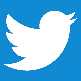 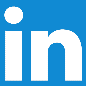 [Insert Signature] 